1 марта85 лет со дня рожденияИгоря Ивановича Акимушкина (1929-1993),русского советского писателя, учёного, биолога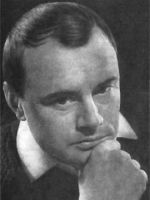 Игорь Иванович Акимушкин (1 мая 1929, Москва — 1 января 1993, Москва) — писатель, учёный-биолог, популяризатор биологии, автор научно-популярных книг о жизни животных. Родился Игорь Акимушкин 1 мая 1929 года в Москве в семье инженера. Интерес к природе и биологии возник у него ещё в раннем детстве. В 1937 году начинает обучение в школе. Посещает кружок юных биологов при Московском зоопарке. В 1947 году с отличием оканчивает школу и поступает на биолого-почвенный факультет Московского государственного университета. В 1952 году Игорь Акимушкин оканчивает его и распределяется на работу в Институт океанологии АН СССР. Здесь он защищает диссертацию, посвящённую осьминогам, обитающим в Тихом океане, и получает ученое звание кандидата биологических наук. В 1979 году Акимушкина принимают в Союз писателей СССР. Скончался Игорь Акимушкин в Москве, 1 января 1993 года.В честь Игоря Акимушкина назван вид кальмаров Cycloteuthis akimushkini, описанный в 1968 году.Список публикацийСледы невиданных зверей (несколько изданий в разные годы).Тропою легенд (несколько изданий в разные годы).Кто без крыльев летает (несколько изданий в разные годы).Головоногие моллюски морей СССР. Москва : Издательство АН СССР, 1963.Животные морские и речные. Москва : Детский мир, 1963.Приматы моря (несколько изданий в разные годы)И у крокодила есть друзья. Москва : Молодая гвардия, 1964.Открытие шестого чувства. Москва : Знание, 1964.Куда и как?. Москва : Мысль, 1965.Занимательная биология (несколько изданий в разные годы).Индрик-зверь. Москва : Малыш, 1968.По следам. Москва : Малыш, 1969.С утра до вечера. Москва : Детская литература, 1969.Трагедия диких животных. Москва : Мысль, 1969.Необыкновенные умельцы. Москва : Малыш, 1971.Это всё кошки. Москва : Малыш, 1971.Первопоселенцы суши. Москва : Мысль, 1972.Разные звери. Москва : Малыш, 1972.По следам. Москва : Малыш, 1973.С вечера до утра. Москва : Детская литература, 1974.Удивительные птицы. Москва : Малыш, 1975.Исчезающие животные. Москва : Знание, 1976.Это всё собаки. Москва : Малыш, 1976.Это всё антилопы. Москва : Малыш, 1977.Животные-строители. Москва : Малыш, 1978.Когда крокодилы летали. Москва : Малыш, 1979.Чем кролик на зайца не похож (несколько изданий в разные годы).На коне — через века. Москва : Детская литература, 1981.Причуды природы (несколько изданий в разные годы).Исчезнувший мир (несколько изданий в разные годы).В мире животных (несколько изданий в разные годы).Природа-чудесница (несколько изданий в разные годы).Жил-был ёжик (несколько изданий в разные годы).Жила-была лисица. Москва : Малыш, 1985.Невидимые нити природы. Москва : Мысль, 1985.Попугаи (несколько изданий в разные годы).Проблемы этологии. Москва : Молодая гвардия, 1985 (Серия "Эврика").Батискаф (несколько изданий в разные годы).Жил-был бобр. Москва : Малыш, 1987.Жила-была белка. Москва : Малыш, 1988.Жил-был медведь. Москва : Малыш, 1989.Природа-чудесница. Москва : Малыш, 1990.Жил-был волк. Москва : Малыш, 1990.Самые самые… животные. Москва : Прогресс, 1994.Мир животных : в 6 т. Москва : Молодая гвардия, 1971—1981. — (Серия "Эврика").Мир животных : в 4 т. (несколько изданий в разные годы)ПереводыRare animals. Москва : Прогресс, 1978 (на английском языке) (несколько изданий в разные годы).З вечора до ранку. Киев : Веселка, 1979 (на украинском языке).Animal Travellers. Москва : Прогресс, 1978 (на английском языке).Różne zwierzęta. Москва : Прогресс, 1982 (на польском языке).The dog family. Москва : Радуга, 1988 (на английском языке).